МУНИЦИПАЛЬНОЕ ОБЩЕОБРАЗОВАТЕЛЬНОЕ УЧРЕЖДЕНИЕ«СРЕДНЯЯ ОБЩЕОБРАЗОВАТЕЛЬНАЯ ШКОЛА №50»города ТвериКоррекционно-развивающая программа учителя-логопеда«Адаптированная общеобразовательная программа, разработанная с ориентировкой на содержание АООП НОО, вариант 5.2. с учетом психофизических особенностей».Программа разработана для учащегося 1 класса «___»(ФИО обучающегося)Учитель - логопед:  ______Анна Евгеньевна БритСогласие законного представителя: (_____) ________________________________________2018-2019 учебный годПояснительная записка 	Рабочая программа составлена в соответствии с федеральным государственным образовательным стандартом (далее – ФГОС) НОО обучающихся с ограниченными возможностями здоровья (далее – ОВЗ),   Федерального закона от 29.12.2012 № 273-ФЗ «Об образовании в Российской Федерации» и с учетом Примерной адаптированной основной общеобразовательной программы начального общего образования обучающихся  с ТНР (вариант 5.2).Вариант 5.2 предназначается обучающимся с ТНР, для преодоления речевых расстройств которых требуются особые педагогические условия, специальное систематическое целенаправленное коррекционное воздействие. Это обучающиеся, находящиеся на II и III уровнях речевого развития (по Р.Е. Левиной), при алалии, афазии, дизартрии, ринолалии, заикании, имеющие нарушения чтения и письма и обучающиеся, не имеющие общего недоразвития речи при тяжёлой степени выраженности заиканияКоррекционно-развивающая область: логопедические занятияКласс: 1 «___»Учащийся: ФИОПояснительная запискаРабочая программа логопедических занятий реализуется для учащегося I класса «_»,  занимающегося по адаптированной образовательной программе начального общего образования для детей с тяжелыми нарушениями речи, предназначена для реализации в 2018-2019 учебном году.Основная цель программы – создание специальных условий для развития и социальной адаптации учащегося с особыми образовательными потребностями в соответствии с их реальными возможностями, исходя из особенностей их развития и образовательных потребностей, а также их сверстников.Данная программа составлена:с учетом психофизической структуры процесса письма;в соответствии с определением дисграфии в современной; коррекционной педагогике;с учетом всех видов дисграфии;с опорой на рабочую программу по русскому языкуПсихолого-педагогическая характеристика учащегося.  Учащийся  I класса «_» (ФИО) имеет недостатки в психологическом развитии, подтвержденные ЦПМПК, которые препятствуют получению образования без создания специальных условий. Недостатки внимания, эмоционально-волевой регуляции, самоконтроля, ограниченный запас знаний и представлений об окружающем мире, недоразвитие таких психических процессов, как восприятие, память, мышление, приводят к нарушению правильного взаимодействия компонентов речевой деятельности. (ФИО обучающегося) вступает в контакт с осторожностью, отвечает на поставленные вопросы избирательно, легко отвлекается, интеллектуальное развитие в пределах возрастной нормы.У учащегося наблюдается большая выраженность эмоциональных проявлений и вместе с тем их неустойчивость. У учащегося отмечается отставание в развитии двигательной сферы, проявляющееся   плохой координацией движений, неуверенностью в выполнении дозированных движений, снижением скорости и ловкости движений, трудностью реализации сложных двигательных программ, требующих пространственно-временной организации движений (общих, мелких (кистей и пальцев рук), артикуляторных).        	У него выявлен искаженный  и ограниченный  запас общеупотребительных слов, т.к. не способны дифференцированно обозначать названия предметов, действий, отдельных признаков; отмечаются значительные трудности в усвоении обобщающих слов, в установлении антонимических и синонимических отношений.В речи учащегося встречаются отдельные формы словоизменения, наблюдаются попытки нахождения нужной грамматической формы слова, но эти попытки чаще всего оказываются неуспешными. Он  не используют морфологические элементы для передачи грамматических отношений. Существительные употребляют в основном в именительном падеже, глаголы – в инфинитиве или в форме третьего лица единственного и множественного числа настоящего времени. Употребление существительных в косвенных падежах носит случайный характер. Также аграмматичными являются изменение имен существительных по числам и употребление форм прошедшего времени глаголов. Средний род глаголов прошедшего времени не употребляется. Предлоги употребляются редко, часто опускаются. Доступная фраза представлена лепетными элементами, которые последовательно воспроизводят обозначаемую обучающимися ситуацию с привлечением поясняющих жестов, и вне конкретной ситуации непонятна. Отмечаются нарушения звуковой стороны речи, которая  характеризуется фонетической неопределенностью, диффузностью произношения звуков вследствие неустойчивой артикуляции и низких возможностей их слухового распознавания. Между воспроизведением звуков изолированно и их употреблением в речи имеются резкие расхождения. При выделении отдельных звуков в мотивационном и познавательном отношении непонятна и невыполнима.Грубо нарушена  способность восприятия и воспроизведения слоговой структуры слова (особенно многосложных слов со стечением согласных). Нарушения звукослоговой структуры слова проявляются как на уровне слова, так и слога.Содержание работыКоррекционно-развивающая работа проводится в два этапа. Первый этап – подготовительный (12 часов). Второй этап - коррекционная работа на фонематическом уровне (46 часа). Общее количество занятий – 58.На первом этапе работы основное  внимание уделяется формированию понятия «речь», дифференциации устной и письменной речи. Затем проводится работа над предложением, анализом предложений и составлением схем. Важнейшей задачей первого этапа является знакомство со словами, обозначающими предметы, действие-предмета и признак предмета. Уточняется представление об одушевлённых и неодушевлённых предметах. Проводится классификация предметов. Уточняется и расширяется глагольный словарь и словарь признаков. Проводится знакомство учащегося с анатомическим строением артикуляционного аппарата, а также со способами образования речевых звуков. На первом этапе решается важнейшая задача определять главные артикуляционные отличия гласных и согласных звуков. Определять количество и последовательность звуков в слове. 	На втором этапе развивается, уточняется и активизируется речевой запас по лексическим темам, развивается способность наблюдать, находить различия и сходства предметов, явлений, понимать и объяснять смысл устойчивых выражений, определять предметы или явления с помощью иносказательного описания (загадки), закрепления чёткости и разборчивости произнесения текстов (чистоговорки, поговорки, пословицы).	Развивается умение составлять предложения с заданным словом, восстанавливать правильный порядок слов в предложении, образовывать новые слова с использованием разных способов словообразования, объяснять образование сложных слов, понимать  и правильно использовать логико-грамматические конструкции.Развивается фонематическое восприятие (развитие способности различать оппозиционные звуки изолировано). Формируется слоговой анализ и синтез. Развивается  фонемный синтез и анализ.Планируемые результаты освоения коррекционно-развивающего курса  «Логопедическое сопровождение учащегося с ОВЗ»В соответствии с требованиями Федерального государственного образовательного стандарта результатами освоения образовательной программы является формирование учебной деятельности школьника, овладение им универсальных учебных действий (УУД): личностных, регулятивных, познавательных, коммуникативных. Личностные УУД:развитие навыков сотрудничества со взрослыми и сверстниками; принятие и освоение социальной роли обучающегося, развитие мотивов учебной деятельности и формирование личностного смысла учения.формирование уважительного отношения к иному мнению; развитие этических чувств, доброжелательности и эмоционально-нравственной отзывчивости, понимания и сопереживания чувствам других людей.Коммуникативные УУД: умение слушать и вступать в диалог;умение строить продуктивное взаимодействие и сотрудничество со сверстниками и взрослыми;умение с достаточной полнотой и точностью выражать свои мысли в соответствии с задачами и условиями коммуникации, владение монологической и диалогической формами речи в соответствии с грамматическими и синтаксическими нормами родного языка.Регулятивные УУД: самостоятельное  приобретение новых знаний и практических умений, умение управлять своей познавательной деятельностью;формирование умения организовывать свою деятельность, определять её цели и задачи, выбирать средства реализации цели и применять их на практике, оценивать достигнутые результаты;умение выдвигать версии решения проблемы, осознавать конечный результат, выбирать из предложенных и искать самостоятельно  средства достижения цели;работая по плану, сверять свои действия с целью и, при необходимости, исправлять ошибки самостоятельно;Познавательные УУД:формирование  речевой активности;совершенствование  экспрессивной и импрессивной  речи и её интонационной выразительности;расширение, уточнение, активизация пассивного и активного словаря;коррегирование грамматического строя речи;умение планировать речевое высказывание;развитие  слухового внимания и памяти, фонематического слуха;совершенствование средств общения (просодику, мимику и др).умение строить логическое рассуждение, включающее установление причинно-следственных связей;умение осознавать и воспроизводить  речевое высказывание  в устной и письменной форме.Тематическое планированиеКоличество часов, указанных в программе, примерное и может варьироваться в зависимости от речевого дефекта и степени усвоения материала учащимся.Перечень обязательных работСодержание рабочей программыЭтап 1. Подготовительный –15 часовРаздел 1. Речь. Предложение. Слово. – 15 часовТема 1. Понятие о речи – 2 часЗначение речи. Устная и письменная речь.Тема 2. Понятие о предложении – 3 часПонятие о предложении и его признаках. Анализ предложений. Роль интонации. Границы предложения, составление схем.Тема 3. Слова-предметы, слова-действия, слова-признаки –10 часовСловами, обозначающие предметы, действие-предмета и признак предмета. Словообразование и словоизменение существительных, глаголов и прилагательных. Этап 2. Коррекционная работа на фонематическом уровне - 40 часовРаздел 1. Гласные звуки и буквы. Слогообразующая роль гласных – 9 часов Тема 1. Звуки речи – 2 часовСтроение артикуляционного аппарата. Способы образования звуков. Речевые и неречевые звуки.  Гласные и согласные звуки.Тема 2. Звукослоговой состав слова – 2 часаПонятие о слоге. Слоговой анализ. Ударение.Тема 3. Гласные звуки и буквы – 5 часовЗвук [у], буква У. Звук [а], буква А. Звук [о], буква О. Звуки  [о] , [у];  буквы О, У. Звук [э] буква Э. Звук [ы] буква Ы.  Звук [и], буква И. Звуки [ы] - [и],  буквы И -Ы.Раздел  2. Согласные звуки и буквы – 31 часТема 1. Дифференциация согласных по звонкости и глухости – 11 часДифференциация [п] [п’] – [б] [б’];  буквы П – Б – 2 часа.Дифференциация [т] [т’] – [д] [д’]; буквы Т – Д – 2 часа.Дифференциация [к] [к’] – [г] [г’]; буквы К – Г – 2 часа.Дифференциация [с] [с’] – [з] [з’]; буквы С – З – 2 часа.Дифференциация [ф][ф’] – [в] [в’];  буквы В – Ф – 1 часа.Дифференциация [ш] – [ж];  буквы Ш – Ж  - 2 часа.Тема 2. Дифференциация по акустическому сходству – 13 часовДифференциация [м] [м’] – [н] [н’];  буквы М – Н. – 1 часаДифференциация [ш] – [с];  буквы Ш – С -  2 часДифференциация [ж] – [з];  буквы Ж – З – 1 часаДифференциация [ч] – [т’]; буквы Ч – Т – 1 часаДифференциация [ч] – [с’]; буквы Ч – С – 1 часаДифференциация [щ] – [ч]; буквы Щ – Ч – 1 часаДифференциация [щ] – [с’]; буквы Щ – С – 1 часДифференциация [с] – [ц];  буквы С – Ц – 2 часаДифференциация [ц] – [ч]; буквы Ц – Ч – 1 часДифференциация [р] – [л]; буквы Р – Л – 1 часаДифференциация [л’] - [й]; буквы Л – Й – 1 часаТема 3. Дифференциация согласных  твёрдых — мягких (1-й способ смягчения) – 7 часовГласные второго ряда. Обозначение мягкости согласных гласными второго ряда. Дифференциация твёрдых и мягких согласных.                                                                                                                  Приложение 1Описание диагностических методикОбследование устной речиТ.А.Фотекова. Тестовая методика диагностики устной речи младших школьников. Методическое пособие. Айрис Пресс. М., 2007Краткое описание методикиМетодика обследования устной речи является стандартизированной, направлена на выявление актуального уровня речевого развития ребенка. Методика включает 156 речевых проб нарастающей трудности, проверка звукопроизношения делается как на основе специальных проб, так и по ходу обследования в целом. Для оценки успешности выполнения заданий применена балльная система. Для каждой группы проб разработаны свои критерии оценки. Методика применяется для решения задач: диагностики; уточнения структуры речевого дефекта и оценки степени выраженности нарушений разных компонентов речи (получения индивидуального речевого профиля); построения системы индивидуальной коррекционной работы; комплектования групп на основе общности структуры нарушения речи; отслеживания динамики речевого развития и оценки эффективности коррекционного воздействия. Для получения индивидуального речевого профиля оценивается успешность выполнения каждой серии проб в процентном выражении. Оцениваемые компоненты речевой системы: 1. фонематическое восприятие; 2. артикуляционная моторика; 3. звукопроизношение; 4. слоговая структура слова; 5. навыки языкового анализа; 6. грамматический строй речи; 7. словарь и словообразовательные процессы; 8. понимание логико-грамматических отношений; 9. связная речь.Примечание:Применение методики НЕ требует использования стимульного материала.Большинство заданий НЕ предусматривает оказание помощи, т.к. методика направлена на определение актуального уровня речевого развития ребенка (кроме заданий при обследовании словообразовательных навыков, когда стимулирующая помощь нередко приводит к актуализации правильно образованного слова).Форма проведения обследования:Индивидуальное обследование.Продолжительность обследования:Общая продолжительность – 40-45 минут, из них время проведения обследования – 30 минут. Увеличение продолжительности обследования может определяться замедленным темпом выполнения заданий ребенком, его индивидуальными возможностями.  Обследование письмаНейропсихологическая диагностика, обследование письма и чтения младших школьников. Под редакцией Т.В.Ахутиной, О.Б.Иншаковой. Методическое пособие. Творческий центр «Сфера». М., 2008Краткое описание методикиМетодика обследования письма является стандартизированной. Методика предназначена для выявления у младших школьников нарушений письма. Обследование осуществляется с помощью выполнения следующих видов работ: слухового диктанта, списывания с печатного и рукописного текстов. Отбор материала проводился на основе лингвистического анализа текстов. Все материалы контрольных письменных заданий рекомендованы для использования Министерством образования и науки РФ. Для оценки успешности выполнения заданий применена балльная система. Общая сумма баллов, начисленных за ошибки, позволяет оценить степень выраженности нарушения и охарактеризовать у учащегося уровень сформированности контроля за процессом письма, который определяется путем вычитания из общего количества допущенных ошибок, числа ошибок, найденных и правильно исправленных ребенком. Аналогично оцениваются все виды выполняемых письменных работ: диктанты, списывания с печатного и рукописного текстов. Все обнаруженные ошибки делятся на дисграфические, дизорфографические, аграмматические и метаязыковые. Для констатации дисграфии в письменных работах подробно анализируются только ошибки первой группы.К дисграфическим ошибкам следует относить ошибки, связанные с нарушением реализации фонетического принципа письма. Фонетический принцип предполагает написание слова в полном соответствии с его произношением. Данные ошибки делятся на несколько групп в зависимости от причины их возникновения: 1-Замены и смешения букв, обусловленные акустико-артикуляционным сходством звуков (звонкие и глухие согласные, включая их мягкие пары, твердые и мягкие согласные); 2-Оптические ошибки; 3-Моторные ошибки;  4-Зрительно-моторные ошибки; 5-Зрительно-пространственные ошибки; 6-Ошибки звукового анализа и синтеза.Примечание:Специфика данной методики: одни и те же контрольные задания предлагаются для выполнения детям дважды. Учащиеся выполняют их как в конце учебного года, так и в начале следующего года при переходе в следующий класс. Материал, используемый для обследования в конце 1 класса, дается еще раз в начале 2 класса; материал, используемый для обследования в конце 2 класса, дается детям еще раз в начале 3 класса и т.д. Сравнение двух одинаковых работ, выполненных в разное время, позволяет выявить у одних детей утомляемость, возникающих к концу учебного года, у других – распад сформированных стереотипов письма, обнаруживаемый в начале нового учебного года. В одном случае наблюдается большее количество ошибок в конце учебного года, а в другом случае – в начале нового учебного года. Полученные сведения позволяют проектировать индивидуальную программу коррекционной работы.   Для обследования следует выбирать одно и то же время, например, первую половину дня.Требования:Перед выполнением письменных работ детям нужно подробно объяснить процедуру проведения обследования.Текст диктанта следует читать громко, с одинаковой скоростью, четкой артикуляцией, но без проговаривания сложных для написания мест в словах. Тексты для учителя-логопеда1 класс(конец обучения)1. ДиктантГроза.Стоит теплый летний день. По небу плывет большая туча. Вот ударил сильный гром. На землю упали первые капли. Полил дождик. Куда бежать? Вася и Юля укрылись под навесом.2. Списывание с печатного текстаЁжик. Теплые лучи разбудили лес. От старой ели легла тень. Вылез тощий ёжик. Он стал искать пищу.Списывание с рукописного текстаЖуравль.Жил на болоте журавль. Он построил избушку. Журавлю стало скучно жить одному. Он позвал в гости цаплю.Приложение 2 Комплекс упражнений для проведения физкультурных минутокУчебные занятия, сочетающие психическую, статическую нагрузки на отдельные системы и на весь организм в целом, требуют проведения  физкультурных минуток. Физкультурные минутки проводятся для снятия локального и общего утомления с использованием нескольких упражнений. Физкультурные минутки являются традиционными формами организации смены деятельности детей на занятии. Однако на этапе формирования навыка чтения предпочтительнее сочетать крупномоторные и мелкомоторные упражнения и проводить их в середине занятия. В дальнейшем можно использовать одно из двух упражнений и проводить его на разных этапах занятия.Чтение как чрезвычайно сложный вид письменно-речевой деятельности предполагают интеграцию различных автоматизированных действий, владение моторным планированием и его исполнением. Поэтому основной целью при выполнении упражнений должно быть не формирование каких-то отдельных двигательных навыков, а их интеграция. Упражнения должны быть направлены на приобретение умений представлять, последовательно реализовывать непривычные действия и проверять правильность их исполнения. Тренировочные упражнения лучше объединять в специальный комплекс.Упражнения распределены с учётом нарастания степени сложности и разделены на блоки. Общее количество упражнений – 22, количество блоков – 11. В каждый блок входят по два упражнения: одно упражнение для развития мелкой моторики (выполняется сидя), второе упражнение для развития крупной моторики (выполняется стоя). Продолжительность выполнения упражнений каждого блока – 3-4 минуты. Все упражнения подобраны с учётом основных дидактических принципов: наглядности и активности, доступности и последовательности.Каждое упражнение выполняется после предварительного показа. Показ сопровождается объяснением. При необходимости ребёнку оказывается помощь.При первоначальном выполнении упражнения требуется произвольное внимание, поэтому все действия должны быть ребёнком осознанны.Навык выполнения определённого движения (серии движений) формируется в результате многократного повторения. Количество повторений, плотность нагрузки, темп выполнения упражнений определяются индивидуальными возможностями детей.Движения выполняются в определённом ритме, который задаётся с помощью или ритмической команды голосом под счёт (возможно использование метронома), или с проговариванием стихотворения, или в сопровождении ритмической музыки.Необходимо последовательно проходить все упражнения, пропуская то, что удается легче, и тщательно отрабатывать то, что усваивается труднее. Важным является умение быстро переключаться с одной позиции на другую. Это должно происходить автоматически. Для проверки автоматизированности движения во время выполнения упражнения можно задать вопрос. Если ребёнок отвечает на вопрос, продолжая выполнение упражнения в том же ритме, навык может считаться автоматизированным.Для развития равновесия и координации движений рекомендуется выполнять упражнение, сидя на большом резиновом мяче.Для успешного выполнения детьми упражнений необходимо проводить их в игровой форме, включать эмоционально окрашенные стихотворения. Итак, если на первых этапах работы ребёнок должен приобрести первоначальные навыки, которые сделают возможным выполнение следующих упражнений, то на последующих этапах основной целью является интеграция навыков. Последовательность, название и описание упражнений представлены в таблице 1.                                                                                                                                Таблица 1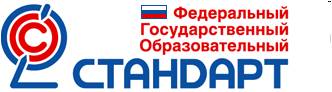 УТВЕРЖДАЮ _______________Директор МОУ СОШ №50Близнецова Н.В.Приказ №____от ___. ___. 2018СОГЛАСОВАНО ____________Председательметодического советаМОУ СОШ №50Груша С. А.Протокол №__от . __. __2018СодержаниеСодержаниеПояснительная записка…………………………………………………………………..3Содержание коррекционно-логопедической работы…………………………………..6Планируемые результаты коррекционно-логопедической работы…………………...7Тематическое планирование…………………………………………………………….10Перечень обязательных работ…………………………………………………………...11Содержание рабочей программы………………………………………………………..12Календарно-тематическое планирование коррекционно-логопедической работы  с учащимся I класса, имеющим общее недоразвитие речи (III уровень речевого развития. Дизартия) …………………………………………………………….14          ПриложенияПриложение 1  Описание диагностических методик …………………………………………………...17Приложение 2 Комплекс упражнений для проведения физкультурных минуток……………………22Приложение 3 Материал для проверочных работ ……………………………………………………..Наименование разделов и темКоличество часовКоличество часовКоличество часовНаименование разделов и темВсегоКоррекционные занятияПроверочные занятияПроверочные занятияЭтап 1. Подготовительный151500Раздел 1. Речь. Предложение. Слово. 7700Тема 1. Понятие о речи1100Тема 2. Понятие о предложении1100Тема 3. Слова-предметы, слова-действия, слова-признаки6600Этап 2. Коррекционная работа на фонематическом уровне Раздел 1.  Гласные звуки и буквы. Слогообразующая роль гласных.9811Тема 1. Звуки речи. 2200Тема 2. Слоговой анализ слова2200Тема 3. Гласные звуки и буквы5411Раздел 2. Согласные звуки и буквы312744Тема 1. Дифференциация согласных по звонкости и глухости 11922Тема 2. Дифференциация по акустическому сходству 131211Тема 3. Дифференциация согласных  твёрдых — мягких (1-й способ смягчения) 7611Итоговые проверочные работы3033Итого58508Период обученияВид работыТемаII четвертьПроверочная работаДифференциация гласных звуков.  III  четвертьПроверочная работаДифференциация согласных по глухости- звонкости (парные)III  четвертьПроверочная работаДифференциация согласных по глухости -звонкости (непарные)III  четвертьПроверочная работаДифференциация согласных по акустическому сходствуIV  четвертьПроверочная работаДифференциация согласных  твёрдых — мягких IV  четвертьСписывание с печатного текста.IV  четвертьСписывание с рукописного текста.IV  четвертьСлуховой диктант№ блокаНазвание и описание упражнения1 блокУпражнение для рук «Пальчики здороваются». Описание: Упражнение выполняется сидя. Подушечки большого пальца по очереди соприкасаются с подушечками указательного, среднего, безымянного пальцев, мизинца в прямом и обратном порядках. Выполняется под счёт или с одновременным проговариванием стихотворения.1 блокКрупномоторное упражнение «Снизу вверх, сверху вниз». Описание: Упражнение выполняется стоя. Исходное положение: руки опущены вдоль тела, ноги вместе. Ходьба на месте под счёт с перемещением рук снизу вверх (низ, пояс, плечи, верх) и сверху вниз (верх, плечи, пояс, низ).2 блокУпражнение для рук «Коза – корова». Описание: Упражнение выполняется сидя. Чередование пальчиковых поз, при которых вверх выставляются то указательный и средний пальцы, то указательный и мизинец. Сначала одной рукой, потом другой, затем обеими руками одновременно. Когда дети научатся быстро выполнять это упражнение, то можно чередовать: «коза» – одной рукой, «корова» – другой. Выполняется под счёт или с называнием пальчиковых поз «коза» – «корова».2 блокКрупномоторное упражнение «Рука догоняет руку - 1». Описание: Упражнение выполняется стоя. Исходное положение: руки опущены вдоль тела, ноги вместе. Ходьба на месте под счёт с попеременным перемещением рук: правая рука на пояс, затем левая - на пояс. Правая рука - на плечо, левая - на плечо, правая - вверх, левая - вверх. Встреча - хлопок над головой, руки разводятся через стороны вниз. Далее упражнение выполняется с левой руки. 3 блокУпражнение для рук «Два-три, три-четыре - 1». Описание: Упражнение выполняется сидя. Чередование пальчиковых поз, при которых вверх выставляются то указательный и средний пальцы, то средний и безымянный, то безымянный и мизинец, и снова указательный и средний пальцы. Выполняется под счёт сначала одной рукой, потом другой рукой.3 блокКрупномоторное упражнение: «Рука догоняет руку - 2». Описание: Упражнение выполняется стоя. Исходное положение: руки опущены вдоль тела, ноги вместе. Ходьба на месте под счёт с попеременным перемещением рук: правая рука на пояс, затем левая - на пояс. Правая рука - на плечо, левая - на плечо, правая - вверх, левая - вверх. Встреча - хлопок над головой, руки разводятся через стороны вниз. Далее упражнение выполняется с левой руки.  4 блокУпражнение для рук «Два-три, три-четыре - 2». Описание: Упражнение выполняется сидя. Чередование пальчиковых поз, при которых вверх выставляются то указательный и средний пальцы, то средний и безымянный, то безымянный и мизинец, и снова указательный и средний пальцы. Выполняется под счёт обеими руками одновременно.4 блокКрупномоторное упражнение: «Рука догоняет руку - 3». Описание: Упражнение выполняется стоя. Исходное положение: правая рука на поясе, левая опущена вдоль тела, ноги вместе. Одновременное перемещение рук: правая - на плечо, левая - на поясе, правая - наверху, левая - на плечо. Правая опускается на плечо, левая - наверху, правая - на пояс, левая - на плечо, правая - внизу, левая - на поясе. Далее упражнение выполняется с левой руки. Выполняется под счёт. Усложнить упражнение можно ходьбой.5 блокУпражнение для рук «Собачки и котики». Описание: Упражнение выполняется сидя. Кисти рук сжаты в кулачках. Сначала выставляются вверх большие пальцы, затем навстречу друг другу мизинцы. Усложнить упражнение можно чередованием большого пальца одной руки и мизинца другой руки. Выполняется под счёт или с называнием пальчиковых поз «собачки» - «котики».5 блокКрупномоторное упражнение «Перекрёстные шаги». Описание: Упражнение выполняется стоя. Исходное положение: руки согнуты в локтях ладонями вниз, ноги вместе. Ходьба на месте под счёт с перекрёстным касанием ладонями колен. Движение плеча одно направлено с движением руки. Взгляд перед собой. Положение головы неподвижно. 6 блокУпражнение для рук «Шаги». Описание: Упражнение выполняется сидя. Подушечка большого пальца правой руки соединяется с подушечкой указательного пальца левой руки, подушечка указательного пальца правой руки соединяется с подушечкой большого пальца левой руки, образуя ромб. Затем пара пальцев, которая находится внизу, размыкается и, проходя через стороны, соединяется наверху, образуя новый ромб. Выполняется чередование несколько раз под счёт или с одновременным проговариванием стихотворения.6 блокКрупномоторное упражнение «Перекрёстные шаги с локотками». Описание: Упражнение выполняется стоя. Исходное положение: руки согнуты в локтях, пальцы сомкнуты в кулаки, ноги вместе. Ходьба на месте под счёт с перекрёстным касанием локотков колен. Взгляд перед собой. Положение головы неподвижно.7 блокУпражнение для рук «Ладушки». Описание: Упражнение выполняется сидя. Дети работают в парах, садятся напротив друг друга. Хлопок – соприкосновение ладонями обеих рук, хлопок – соприкосновение ладонями правой руки, хлопок – соприкосновение ладонями левой руки, хлопок – снова соприкосновение ладонями обеих рук. Выполняется под счёт или с одновременным проговариваем стихотворения.7 блокКрупномоторное упражнение «Пила». Описание: Упражнение выполняется стоя. Исходное положение: дети встают в пары и держатся за руки крестообразно. Затем выполняются действия, имитирующие движения пилы (поочерёдно выдвигая вперёд то правую, то левую руку). Выполняется под счёт или с одновременным проговариванием любого стихотворения с чётким ритмом.8 блокУпражнение для рук «Стол - стул». Описание: Упражнение выполняется сидя. На вертикально поставленный кулак левой руки сверху кладётся ладонь правой руки с собранными вместе пальцами (стол). Затем к вертикально поставленной ладони левой руки прикладывается горизонтально направленный кулак правой руки (стул). Смена положения рук.8 блокКрупномоторное упражнение «Цыганочка». Описание: Упражнение выполняется стоя. Исходное положение: руки вытянуты вперёд ладонями вниз, ноги врозь. Перекрёстные прикосновения правой рукой  левого колена, левой рукой – правого колена, затем прикосновение правой рукой левого мысочка, а левой -  правого мысочка. В финале правая рука идёт за спину и дотрагивается до левой пятки, а левая рука - до правой пятки. Далее упражнение выполняется с левой руки. Выполняется под счёт или под музыкальное сопровождение.9 блокУпражнение для рук «Лезгинка». Описание: Упражнение выполняется сидя. Левая рука согнута в локте и находится в вертикальном положении, пальцы сжаты в кулак, за исключением большого пальца, направленного влево (кулак повёрнут ладонью к себе). Правая рука согнута в локте и находится в горизонтальном положении ладонью вниз. Собранные в ладонь пальцы касаются мизинца кулака левой руки. Положение рук чередуется под счёт или с одновременным проговариванием любого стихотворения с чётким ритмом.9 блокКрупномоторное упражнение «Перекрёстные прыжки - 1». Описание: Упражнение выполняется стоя. Исходное положение: руки расположены в стороны ладонями вниз, ноги вместе. Чередование прыжков под счёт. Ноги врозь, руки в хлопке внизу перед телом. Ноги вместе, руки в стороны. Выполняется под счёт.10 блокУпражнение для рук «Нос-ухо». Описание: Упражнение выполняется сидя. Указательный палец правой руки касается кончика носа. В это же время указательный палец левой руки касается мочки противоположного уха. Руки скрещены. Затем хлопок в ладоши, и положения рук меняются: указательный палец левой руки касается кончика носа. В это же время указательный палец правой руки касается мочки противоположного уха. Затем опять хлопок в ладоши. Упражнение выполняется под счёт. 10 блокКрупномоторное упражнение «Перекрёстные прыжки - 2». Описание: Упражнение выполняется стоя. Исходное положение: руки вытянуты вперёд ладонями вниз, правая рука лежит сверху, ноги перекрещены, правая нога впереди. Чередование прыжков под счёт: ноги врозь, руки перед собой, ноги перекрёстно (поочерёдно впереди то правая, то левая нога) с аналогичным движением рук (поочерёдно сверху то правая, то левая рука). 11 блокУпражнение для рук «Швейная машинка». Описание: Упражнение выполняется сидя. Левой рукой совершаются вращательные движения вперёд (пальцы левой руки сжаты в кулак). Указательный палец правой руки совершает ритмичные постукивания по столу. Смена положения рук. Выполняется под счёт или с одновременным проговариванием любого стихотворения с чётким ритмом.11 блокКрупномоторное упражнение «Перекрёстные прыжки - 3». Описание: Упражнение выполняется стоя. Исходное положение: руки вытянуты вперёд ладонями вниз, правая рука сверху, ноги перекрещены, левая нога впереди. Чередование прыжков под счёт. В прыжке чередуются положения рук и ног. 